0												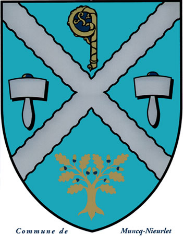         Au vu du contexte actuel, à partir du 9 Novembre 2020, 				         Au vu du contexte actuel, à partir du 9 Novembre 2020,   une inscription préalable est demandée pour les enfants qui 				     une inscription préalable est demandée pour les enfants qui                     fréquentent la garderie de 7 h à 7 h 30							           fréquentent la garderie de 7 h à 7 h 30A déposer en garderie au plus tard le vendredi soir pour la semaine suivante.               A déposer en garderie au plus tard le vendredi soir pour la semaine suivante.Nom : ………………………………………………………………………………				Nom : ………………………………………………………………………………Prénom : ………………………………………………………………………….				Prénom : ………………………………………………………………………….Classe : …………………………………………………………………………….				Classe : …………………………………………………………………………….                              Inscription pour la semaine :		                                                                                              Inscription pour la semaine :                           Du ………………… au …………………….					                                  Du ………………… au …………………….                           (cocher les jours de présence svp)  							    (cocher les jours de présence svp)Signature des parents ou du responsable légal :                                                                       Signature des parents ou du responsable légal :Pour toute modification ou annulation de la garderie, veuillez avertir l’employée de		Pour toute modification ou annulation de la garderie, veuillez avertir l’employée dela garderie au plus tard la veille de la prise en charge de votre enfant au 06.19.99.00.65.              la garderie au plus tard la veille de la prise en charge de votre enfant au 06.19.99.00.65.LUNDIMARDIJEUDIVENDREDIMATINde 7H à 7h30LUNDIMARDIJEUDIVENDREDI    MATINde 7H à 7h30